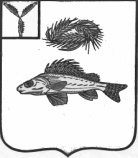 СОВЕТ МАРЬЕВСКОГО МУНИЦИПАЛЬНОГО ОБРАЗОВАНИЯЕРШОВСКОГО РАЙОНА САРАТОВСКОЙ ОБЛАСТИРЕШЕНИЕот 17.12.2018 г. 				№ 8-24Об индексации должностных окладов.На основании Устава Марьевского муниципального образования и исходя из прогнозируемого уровня инфляции (декабрь  2018 г. к декабрю 2017г. ),                                   Совет Марьевского муниципального образования РЕШИЛ:1.Установить размер индексации с 1 декабря 2018 года 3,8 процента,                                        окладов месячного денежного содержания, по должностям муниципальной службы Марьевского муниципального образования  и лиц, замещающих должности, не являющиеся должностями муниципальной службы Марьевского муниципального образования.2. Настоящее постановление вступает в силу с момента его подписания и распространяется на правоотношения, возникшие с 01.12.2018 г.3.  Обнародовать настоящее решение и разместить на сайте Ершовского  муниципального района  в сети «интернет». Глава   Марьевского МО                                       С.И. Яковлев                                           